Application InstructionsApplications are now being accepted for entrance into the AYSO 22nd Annual Kickoff Classic Tournament.The deadline to enter the tournament is Jan 21st, 2020. Applications accepted by that date will be given priority for acceptance into the tournament; all others will be accepted based on any available openings.Applications will be accepted on a first-come basis, based on a completed application. To be considered complete, your application must include all of the following:Team Application Form, signed by the Head Coach and the Regional Commissioner.Team Roster Form signed by your Regional Commissioner.Roster Notes:Alternatively, an AYSO registration system roster form will be accepted, however it must include the names of the Head Coach and Assistant Coach and be signed by your Regional Commissioner.Roster changes will be allowed up until Team Check-in; after that, no roster changes. All roster changes must be approved by your Regional Commissioner.Rosters must be comprised solely of players who were registered and played in the AYSO 2019 primary program.Up to 3 guest players may be added to your roster from a neighboring AYSO Region. In this case, the guest player’s Regional Commissioner must sign the roster.  Player roster limits are as follows:	19U/16U	18 players max	11-v-11 play	14U	15 players max	11-v-11 play	12U	12 players max	9-v-9 play	10U/8U	10 players max	7-v-7 play                                                                             The completed Referee Form signed by your Regional Referee Administrator (if you’re not planning to bring referees, just check the box on the Referee Form and return it without the RRA signature).A single region check for the total amount of the Team Entry Fee and the Referee Commitment Fee.Team fees are:	Age Division	Team Entry Fee	Referee Fee	Total Fee	19U/16U	$550	$225	$775	14U	$550	$225	$775	12U	$550	$225	$775	10U	$500	$225	$7258U	$350	$100	$450       NON-COMPETITIVESend your completed application and regional check to:	Tournament Registrar22nd Annual Kickoff ClassicPO BOX 39423Downey, CA 90240If accepted, it will be assumed that you intend for your team to play the entire tournament, and to return if necessary on the rainout alternative dates (in the event that becomes necessary).If your application is not accepted, you will be offered the opportunity to be placed on a waiting list, or if you prefer we will return your application to you within 48 hours of your decision.Refund: if you withdraw before January 23rd, 2020, a full refund will be issued. If you withdraw after that time, we will only issue a refund if a replacement team can be found, less any cost to register that replacement team.All information about the tournament can be obtained by visiting our website at www.aysodowney24.org Please note that e-mail and the internet will be the primary means of communication for this tournament.We will be sending out information via email newsletter once your application is received. In the meantime, if you have any further questions, you may contact us as follows: 	Jackie Hull       (Boys)                                            Alicia Ramirez (Girls)	E-mail: jackie.hull94@yahoo.com                         aoramirez1@gmail.com	Web site www.aysodowney24.orgTeam Rating Criteria:Team Head Coach Approval: 
The Referee Refund Check should be mailed to: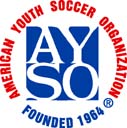 Sponsored by AYSO Region 24 Downey, California22nd Annual Kickoff ClassicTeam Application Form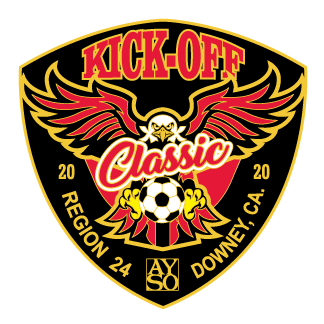 22nd Annual Kickoff ClassicTeam Application Form22nd Annual Kickoff ClassicTeam Application Form22nd Annual Kickoff ClassicTeam Application Form22nd Annual Kickoff ClassicTeam Application Form22nd Annual Kickoff ClassicTeam Application Form22nd Annual Kickoff ClassicTeam Application Form22nd Annual Kickoff ClassicTeam Application Form22nd Annual Kickoff ClassicTeam Application Form22nd Annual Kickoff ClassicTeam Application Form22nd Annual Kickoff ClassicTeam Application Form22nd Annual Kickoff ClassicTeam Application Form22nd Annual Kickoff ClassicTeam Application Form22nd Annual Kickoff ClassicTeam Application Form22nd Annual Kickoff ClassicTeam Application Form22nd Annual Kickoff ClassicTeam Application Form22nd Annual Kickoff ClassicTeam Application Form22nd Annual Kickoff ClassicTeam Application Form22nd Annual Kickoff ClassicTeam Application Form22nd Annual Kickoff ClassicTeam Application Form22nd Annual Kickoff ClassicTeam Application Form22nd Annual Kickoff ClassicTeam Application Form22nd Annual Kickoff ClassicTeam Application Form22nd Annual Kickoff ClassicTeam Application Form22nd Annual Kickoff ClassicTeam Application Form22nd Annual Kickoff ClassicTeam Application Form22nd Annual Kickoff ClassicTeam Application Form22nd Annual Kickoff ClassicTeam Application Form22nd Annual Kickoff ClassicTeam Application Form22nd Annual Kickoff ClassicTeam Application FormApplication Date: Application Date: Application Date: Application Date: Application Date: Application Date: Application Date: Application Date: Application Date: Section:Section:Area:Area:Area:Area:Region #:Region #:Region #:Region Name:Region Name:Region Name:Region Name:Region Name:Region Name:Region Name:Region Name:Region Name:Region Name:Team Name:Team Name:Team Name:Team Name:Age Division: 8UAge Division: 8UAge Division: 8UAge Division: 8UAge Division: 8U10U   10U   10U   10U   12U14U16U16U19U19U19UBoysBoysBoysBoysGirlsGirlsCoedCoedContact InformationContact InformationContact InformationContact InformationContact InformationContact InformationContact InformationContact InformationContact InformationContact InformationContact InformationContact InformationContact InformationContact InformationContact InformationContact InformationContact InformationContact InformationContact InformationContact InformationContact InformationContact InformationContact InformationContact InformationContact InformationContact InformationContact InformationContact InformationContact InformationContact InformationContact InformationContact InformationContact InformationContact InformationContact InformationContact InformationContact InformationContact InformationContact InformationContact InformationContact InformationContact InformationContact InformationContact InformationCoach Name:Coach Name:Coach Name:Coach Name:Coach Name:Asst. Coach Name:Asst. Coach Name:Asst. Coach Name:Asst. Coach Name:Asst. Coach Name:Asst. Coach Name:Asst. Coach Name:Asst. Coach Name:Asst. Coach Name:Asst. Coach Name:E-mail:E-mail:E-mail:E-mail:Mailing Address:Mailing Address:Mailing Address:Mailing Address:Mailing Address:Mailing Address:Mailing Address:Mailing Address:Mailing Address:Mailing Address:Mailing Address:Mailing Address:Mailing Address:Mailing Address:Mailing Address:City/State/Zip:City/State/Zip:City/State/Zip:City/State/Zip:City/State/Zip:City/State/Zip:City/State/Zip:City/State/Zip:City/State/Zip:City/State/Zip:City/State/Zip:City/State/Zip:Evening Phone Number:Evening Phone Number:Evening Phone Number:Evening Phone Number:Evening Phone Number:Evening Phone Number:Evening Phone Number:Evening Phone Number:Evening Phone Number:Evening Phone Number:Evening Phone Number:Evening Phone Number:Evening Phone Number:Evening Phone Number:Evening Phone Number:Evening Phone Number:Evening Phone Number:Evening Phone Number:Evening Phone Number:Evening Phone Number:Evening Phone Number:Evening Phone Number:Evening Phone Number:Evening Phone Number:Evening Phone Number:Emergency Phone Number:Emergency Phone Number:Emergency Phone Number:Emergency Phone Number:Emergency Phone Number:Emergency Phone Number:Emergency Phone Number:Emergency Phone Number:Emergency Phone Number:Emergency Phone Number:Emergency Phone Number:Emergency Phone Number:Emergency Phone Number:Emergency Phone Number:Emergency Phone Number:Emergency Phone Number:Emergency Phone Number:Emergency Phone Number:Emergency Phone Number:Emergency Phone Number:Emergency Phone Number:Emergency Phone Number:Emergency Phone Number:Emergency Phone Number:Emergency Phone Number:Emergency Phone Number:Emergency Phone Number:Emergency Phone Number:AYSO ID#:AYSO ID#:AYSO ID#:AYSO ID#:AYSO ID#:AYSO ID#AYSO ID#AYSO ID#AYSO ID#AYSO ID#Training Level :Training Level :Training Level :Training Level :Training Level :Training Level :Training Level :Training Level :Training Level :Training Level :Training Level :Training Level :Training Level :Training Level :Training Level :Training Level :Training Level :Safe Haven Date:Safe Haven Date:Safe Haven Date:Safe Haven Date:Safe Haven Date:Safe Haven Date:Safe Haven Date:Safe Haven Date:Safe Haven Date:Safe Haven Date:Safe Haven Date:Safe Haven Date:Safe Haven Date:Safe Haven Date:Safe Haven Date:Safe Haven Date:Shirt Size:Shirt Size:Shirt Size:AS AM AL AXL AXXLAS AM AL AXL AXXLAS AM AL AXL AXXLAS AM AL AXL AXXLAS AM AL AXL AXXLAS AM AL AXL AXXLAS AM AL AXL AXXLAS AM AL AXL AXXLAS AM AL AXL AXXLAS AM AL AXL AXXLAS AM AL AXL AXXLAS AM AL AXL AXXLAS AM AL AXL AXXLAS AM AL AXL AXXLAS AM AL AXL AXXLAS AM AL AXL AXXLAS AM AL AXL AXXLAS AM AL AXL AXXLAS AM AL AXL AXXLAS AM AL AXL AXXLShirt Size:Shirt Size:Shirt Size:Shirt Size:Shirt Size:AS AM AL AXL AXXLAS AM AL AXL AXXLAS AM AL AXL AXXLAS AM AL AXL AXXLAS AM AL AXL AXXLAS AM AL AXL AXXLAS AM AL AXL AXXLAS AM AL AXL AXXLAS AM AL AXL AXXLAS AM AL AXL AXXLAS AM AL AXL AXXLAS AM AL AXL AXXLAS AM AL AXL AXXLAS AM AL AXL AXXLAS AM AL AXL AXXLAS AM AL AXL AXXL1) We are an All Star Team______ Tournament Team_____ Select Team_____ EXTRA Team_____   Recreational Team_____1) We are an All Star Team______ Tournament Team_____ Select Team_____ EXTRA Team_____   Recreational Team_____1) We are an All Star Team______ Tournament Team_____ Select Team_____ EXTRA Team_____   Recreational Team_____1) We are an All Star Team______ Tournament Team_____ Select Team_____ EXTRA Team_____   Recreational Team_____2) We are an Allstar/Select Team, one ofTeams in this age division from our Region.Teams in this age division from our Region.YesYesNo3) We are a fall primary program team.3) We are a fall primary program team.3) We are a fall primary program team.3) We are a fall primary program team.YesYesNo4) My team competitive rating between 1 (low) and 10 (high) is                                                                    4) My team competitive rating between 1 (low) and 10 (high) is                                                                    4) My team competitive rating between 1 (low) and 10 (high) is                                                                    5) The average age of our players as of January 1, 2020 is5) The average age of our players as of January 1, 2020 is5) The average age of our players as of January 1, 2020 isYes, I have read the tournament rules and I promise to abide by them. I also am committed to returning on the alternative dates should the tournament be rescheduled due to inclement weather, etc.Yes, I have read the tournament rules and I promise to abide by them. I also am committed to returning on the alternative dates should the tournament be rescheduled due to inclement weather, etc.Yes, I have read the tournament rules and I promise to abide by them. I also am committed to returning on the alternative dates should the tournament be rescheduled due to inclement weather, etc.Yes, I have read the tournament rules and I promise to abide by them. I also am committed to returning on the alternative dates should the tournament be rescheduled due to inclement weather, etc.Yes, I have read the tournament rules and I promise to abide by them. I also am committed to returning on the alternative dates should the tournament be rescheduled due to inclement weather, etc.Yes, I have read the tournament rules and I promise to abide by them. I also am committed to returning on the alternative dates should the tournament be rescheduled due to inclement weather, etc.Yes, I have read the tournament rules and I promise to abide by them. I also am committed to returning on the alternative dates should the tournament be rescheduled due to inclement weather, etc.Yes, I have read the tournament rules and I promise to abide by them. I also am committed to returning on the alternative dates should the tournament be rescheduled due to inclement weather, etc.Yes, I understand that this is a 3-day tournament and that the medal round games are on the second day. I hereby notify you that I will NOT be able to complete the tournament for the following reason:Yes, I understand that this is a 3-day tournament and that the medal round games are on the second day. I hereby notify you that I will NOT be able to complete the tournament for the following reason:Yes, I understand that this is a 3-day tournament and that the medal round games are on the second day. I hereby notify you that I will NOT be able to complete the tournament for the following reason:Yes, I understand that this is a 3-day tournament and that the medal round games are on the second day. I hereby notify you that I will NOT be able to complete the tournament for the following reason:Yes, I understand that this is a 3-day tournament and that the medal round games are on the second day. I hereby notify you that I will NOT be able to complete the tournament for the following reason:Coach SignatureCoach SignatureCoach SignatureCoach SignatureRegional Commissioner Approval: Yes, the above team has my permission to attend the 22nd Annual Kickoff Classic. Please report any behavior problems to me immediately. I understand that players from outside my Region (Guest Players) will need approval as wellRegional Commissioner Approval: Yes, the above team has my permission to attend the 22nd Annual Kickoff Classic. Please report any behavior problems to me immediately. I understand that players from outside my Region (Guest Players) will need approval as wellRegional Commissioner Approval: Yes, the above team has my permission to attend the 22nd Annual Kickoff Classic. Please report any behavior problems to me immediately. I understand that players from outside my Region (Guest Players) will need approval as wellRegional Commissioner Approval: Yes, the above team has my permission to attend the 22nd Annual Kickoff Classic. Please report any behavior problems to me immediately. I understand that players from outside my Region (Guest Players) will need approval as wellRegional Commissioner Approval: Yes, the above team has my permission to attend the 22nd Annual Kickoff Classic. Please report any behavior problems to me immediately. I understand that players from outside my Region (Guest Players) will need approval as wellRegional Commissioner Approval: Yes, the above team has my permission to attend the 22nd Annual Kickoff Classic. Please report any behavior problems to me immediately. I understand that players from outside my Region (Guest Players) will need approval as wellRegional Commissioner Approval: Yes, the above team has my permission to attend the 22nd Annual Kickoff Classic. Please report any behavior problems to me immediately. I understand that players from outside my Region (Guest Players) will need approval as wellRegional Commissioner Approval: Yes, the above team has my permission to attend the 22nd Annual Kickoff Classic. Please report any behavior problems to me immediately. I understand that players from outside my Region (Guest Players) will need approval as wellRegional Commissioner Approval: Yes, the above team has my permission to attend the 22nd Annual Kickoff Classic. Please report any behavior problems to me immediately. I understand that players from outside my Region (Guest Players) will need approval as wellfrom the Guest Player Regional Commissioner. I hereby approve the addition offrom the Guest Player Regional Commissioner. I hereby approve the addition offrom the Guest Player Regional Commissioner. I hereby approve the addition offrom the Guest Player Regional Commissioner. I hereby approve the addition offrom the Guest Player Regional Commissioner. I hereby approve the addition offrom the Guest Player Regional Commissioner. I hereby approve the addition ofGuest Players for this team.Print NamePrint NamePrint NamePrint NameSignature (in red or blue ink only, please)Signature (in red or blue ink only, please)Signature (in red or blue ink only, please)Signature (in red or blue ink only, please)Signature (in red or blue ink only, please)Email:Email:Best Phone:Best Phone:Best Phone:AYSO Region # Send Check to Treasurer:Mailing Address:City / State / Zip